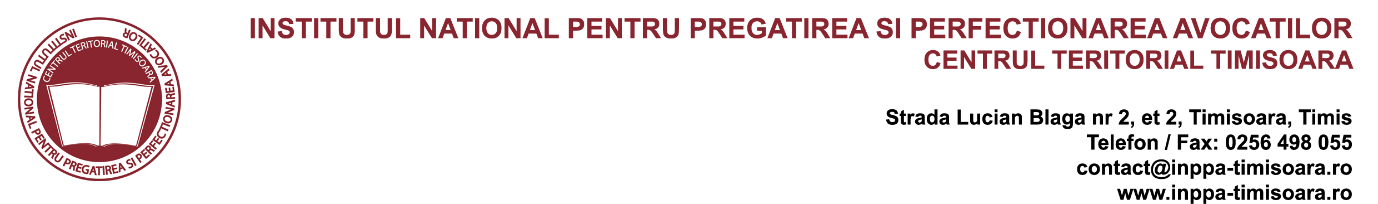 În atenţia stagiarilor de anul II Pregătirea profesională iniţială aferentă modulului Drept european se va desfăşura la sediul Baroului Timiş, Timişoara, str. Lucian Blaga nr. 2, după următorul program:10.06.2016, orele 16-21, Dreptul European al Consumului, asist. univ. dr. av. Sorina Doroga11.06.2016, orele 09-14, Drept European al Consumului, asist. univ. dr. av. Sorina Doroga11.06.2016, orele 16-21, Dreptul Uniunii Europene, conf. univ. dr. av. Raluca Bercea12.06.2016, orele 09-14, Dreptul Uniunii Europene, conf. univ. dr. av. Raluca BerceaPregătirea profesională iniţială aferentă modulului Drept european al drepturilor omului se va desfăşura la sediul Baroului Timiş, Timişoara, str. Lucian Blaga nr. 2, în luna septembrie 2016, împreună cu orele de pregătire aferente Modulului recapitulativ. Raluca Bercea